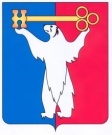 РОССИЙСКАЯ ФЕДЕРАЦИЯКРАСНОЯРСКИЙ КРАЙГЛАВА ГОРОДА НОРИЛЬСКАПОСТАНОВЛЕНИЕ04.05.2023	  г. Норильск   	            № 35О принятии дополнительных мер по защите населения и территорий 
от чрезвычайной ситуации, обусловленной возможностью внезапного обрушения здания многоквартирного дома гостиничного типа, расположенного по адресу: город Норильск, район Кайеркан, ул. Шахтерская, д. 9 В соответствии с пунктом 28 статьи 16 Федерального закона от 06.10.2003 
№ 131-ФЗ «Об общих принципах организации местного самоуправления 
в Российской Федерации», Федеральным законом от 21.12.1994 № 68-ФЗ 
«О защите населения и территорий от чрезвычайных ситуаций природного 
и техногенного характера», Законом Красноярского края от 10.02.2000 № 9-631 
«О защите населения и территории Красноярского края от чрезвычайных ситуаций природного и техногенного характера», Постановлением Правительства Красноярского края от 16.03.2020 № 152-П «О введении режима повышенной готовности в связи с угрозой распространения в Красноярском крае новой коронавирусной инфекции (2019-nCoV)», постановлением Администрации города Норильска от 23.05.2016 № 279 «О городском звене муниципального образования город Норильск территориальной подсистемы единой государственной системы предупреждения и ликвидации чрезвычайных ситуаций Красноярского края», пунктом 1.2.1 приложения к приказу МЧС России от 05.07.2021 № 429 «Об установлении критериев информации о чрезвычайных ситуациях природного и техногенного характера», решения комиссии по предупреждению и ликвидации чрезвычайных ситуаций и обеспечению пожарной безопасности муниципального образования город Норильск от 27.04.2023 № 5, для принятия дополнительных мер по защите населения и территорий от чрезвычайной ситуации, обусловленной возможностью внезапного обрушения здания многоквартирного дома гостиничного типа, расположенного по адресу: город Норильск, район Кайеркан, ул. Шахтерская, д. 9 (далее – соответственно дополнительные меры, МКД),ПОСТАНОВЛЯЮ:1. В рамках ранее введенного режима «Повышенная готовность» для органов управления и сил территориальной подсистемы единой государственной системы предупреждения и ликвидации чрезвычайных ситуаций Красноярского края 
в соответствии с Постановлением Правительства Красноярского края от 16.03.2020 № 152-П:1.1. Признать обстановку, сложившуюся по адресу: город Норильск, район Кайеркан, ул. Шахтерская, д. 9, угрозой возникновения чрезвычайной ситуации (далее – ЧС), обусловленной возможностью внезапного обрушения многоквартирного дома. 1.2. Определить границами территории, на которой может возникнуть ЧС, территорию, на которой расположен МКД, и дворовую территорию МКД, 
с прилегающими тротуарами и проездами.1.3. Определить основными силами и средствами, привлекаемыми 
к проведению мероприятий по предупреждению ЧС, силы и средства, входящие 
в состав городского звена муниципального образования город Норильск территориальной подсистемы единой государственной системы предупреждения 
и ликвидации чрезвычайных ситуаций Красноярского края, структурные подразделения Администрации города Норильска, а также силы и средства функциональных подсистем РСЧС, расположенных на территории муниципального образования город Норильск.1.4. Определить должностным лицом Администрации города Норильска, ответственным за осуществление дополнительных мер, заместителя Главы города 
Норильска по городскому хозяйству.1.5. Определить следующие дополнительные меры:1.5.1. Создать в целях организации и координации осуществления дополнительных мер, определенных пунктом 1.5 настоящего постановления, необходимых для незамедлительного переселения жильцов МКД и предотвращения возникновения ЧС, а также снижения размера ущерба и потерь в случае ее возникновения, рабочую группу под руководством должностного лица, указанного в пункте 1.4 настоящего постановления, в составе руководителей:- Управления жилищного фонда Администрации города Норильска;- Управления городского хозяйства Администрации города Норильска;- МКУ «Управление жилищно-коммунального хозяйства»;- ООО «УК «Город»;- Кайерканского территориального управления Администрации города Норильска;- Управления ГО и ЧС г. Норильска.1.5.2. Привлечь к работе рабочей группы (при необходимости) представителей: - прокуратуры города Норильска;- межрайонного отдела судебных приставов по городу Норильску Федеральной службы судебных приставов;- Отдела МВД России по г. Норильску;- территориального отдела в городе Норильске Министерства здравоохранения Красноярского края.1.5.3. Рабочей группе:1.5.3.1. обеспечить организацию, координацию и реализацию дополнительных мер, определенных пунктами 1.5.4 - 1.5.8 настоящего постановления;1.5.3.2. определить уполномоченное лицо в целях координации работы 
по предоставлению грузового транспорта, грузчиков в целях переселения жильцов МКД (далее – уполномоченное лицо);1.5.3.3. в течение трех рабочих дней представить мне предложения 
(при наличии) для принятия иных, не предусмотренных настоящим постановлением мер по предупреждению ЧС, в целях предупреждения ее возникновения;1.5.3.4. оперативно решать вопросы, возникающие в процессе реализации дополнительных мер, предусмотренных настоящим постановлением, ежедневно информировать меня о ходе их осуществления.1.5.4. Управлению жилищного фонда Администрации города Норильска 
в срок до 26.05.2023 организовать мероприятия, направленные на освобождение собственниками, нанимателями, арендаторами занимаемых ими помещений, расположенных в МКД (далее совместно именуемые – правообладатели помещений), для чего:а) информировать правообладателей помещений:- об обязанности прекратить использование занимаемых помещений 
и освободить от размещенного в них имущества в срок до 26.05.2023, 
в связи с аварийным состоянием МКД и угрозой его обрушения;- в случае отсутствия возможности самостоятельного освобождения помещений от расположенного в них имущества уполномоченным лицом будет оказано содействие по предоставлению грузового транспорта, грузчиков, а также мест временного хранения имущества правообладателей помещений;- в случае отсутствия другого жилого помещения на территории муниципального образования город Норильск, правообладателям жилых помещений, занимаемых по договорам социального найма, договорам найма служебного жилого помещения, договорам найма жилого помещения в общежитии, договорам найма жилого помещения маневренного фонда, принадлежащим на праве собственности, Администрацией города Норильска будут предоставлены жилые помещения из числа маневренного фонда для временного проживания на период 
с даты переселения до истечения установленных законом сроков;- о возможности самостоятельного поиска и найма жилого помещения 
на территории муниципального образования город Норильск с целью временного проживания в нем до обеспечения в установленном законом порядке жилым помещением в связи с признанием МКД аварийным и подлежащим сносу, 
с последующим возмещением затрат за проживание за счет средств местного бюджета в соответствии с муниципальными правовыми актами. б) осуществить совместно с Кайерканским территориальным управлением Администрации города Норильска, Отделом МВД России по г. Норильску 
(по согласованию) поквартирный обход правообладателей помещений с вручением уведомлений о необходимости освобождения занимаемых жилых помещений 
в МКД в срок до 12.05.2023;в) составить поквартирный график освобождения помещений в МКД 
в срок до 19.05.2023;г) усилить разъяснительную работу среди правообладателей помещений 
в МКД о необходимости освобождения жилых помещений в связи с наличием угрозы обрушения и признанием МКД аварийным;д) направить обращения в территориальный отдел в городе Норильске министерства здравоохранения Красноярского края, Отдел МВД России 
по г. Норильску в целях оказания помощи по установлению фактического местонахождения правообладателей помещений, не проживающих (не занимающих помещения) в МКД (при необходимости);е) подготовить и направить в суд исковые заявления, направленные 
на освобождение, в том числе принудительное, занимаемых жилых помещений 
в МКД, а также о понуждении к заключению соглашения о предоставлении возмещения за изымаемое жилое помещение (в отношении собственников жилых помещений, местонахождение которых не установлено);ж) принять меры по сохранности имущества, находящегося в помещениях, местонахождение правообладателей которых не будет установлено.1.5.5. Управлению городского хозяйства Администрации города Норильска:а) заключить договоры на организацию предоставления правообладателям помещений в МКД грузового транспорта, грузчиков в соответствии с поквартирным графиком освобождения помещений в МКД (при наличии такой необходимости).б) совместно с ООО «УК «Город» обеспечить подготовку и содержание придомовой территории в состоянии, необходимом для переезда правообладателей помещений в МКД;в) совместно с МКУ «Норильскавтодор» обеспечить ограничение доступа людей и транспортных средств на территории, входящие в границы территории, определенной пунктом 1.2 настоящего постановления, за исключением доступа экстренных оперативных служб, организаций, обеспечивающих реализацию настоящего постановления;г) совместно с МУП «КОС», АО «НТЭК» провести отключение от сетей инженерно-технического обеспечения МКД после освобождения правообладателями занимаемых помещений.1.5.6. МКУ «Управление жилищно-коммунального хозяйства»: 1) совместно с ООО «УК «Город»: а) установить ограждающие устройства территории, определенной пунктом 1.2 настоящего постановления, а также размещение информационных знаков;б) осуществлять ежедневный осмотр МКД с целью оценки его технического состояния с предоставлением информации руководителю рабочей группы;в) не позднее 14 рабочих дней после освобождения правообладателями помещений в МКД занимаемых ими помещений, по результатам оценки технического состояния МКД, проводимой в соответствии с подпунктом «б» настоящего пункта, представить мне предложения по срокам сноса МКД;г) по завершению мероприятий по изъятию земельного участка, на котором расположен МКД, а также жилых и нежилых помещений, расположенных в МКД, осуществить снос МКД в порядке, установленном действующим законодательством.2) заключить договор на охрану МКД, отдельного (-ых) подъезда (-ов) МКД 
с целью полного ограничения доступа как правообладателей помещений, 
так и сторонних лиц не позднее дня освобождения правообладателями помещений 
в МКД своих помещений.1.5.7. Заместителю Главы города Норильска по информационной политике 
и перспективному развитию по поступлению информации от Управления ГО и ЧС г. Норильска осуществлять постоянное (до устранения причин и условий, послуживших принятию дополнительных мер) информирование населения через СМИ города об изменениях доступности их объектов и движения транспортных средств в границах указанной территории, о принятых дополнительных мерах. 1.5.8. Заместителю Главы города Норильска по земельно-имущественным отношениям и развитию предпринимательства, заместителю Главы города 
Норильска по городскому хозяйству организовать в рамках полномочий органа местного самоуправления работу, направленную на обеспечение защиты жилищных и имущественных прав собственников жилых и нежилых помещений 
в МКД в соответствии с требованиями Гражданского кодекса РФ, Жилищного кодекса РФ, Положения о переселении граждан из непригодных жилых помещений муниципального жилищного фонда муниципального образования город Норильск 
и обеспечении жилищных прав собственников жилых помещений, расположенных в многоквартирных домах, признанных в установленном порядке аварийными 
и подлежащими сносу или реконструкции, утвержденного решением Норильского городского Совета депутатов от 03.04.2012 № 2/4-21.1.5.9. Управлению жилищного фонда Администрации города Норильска 
и Управлению имущества Администрации города Норильска до 19.05.2023 
в целях реализации пункта 1.5.8 настоящего постановления произвести расчет суммы (выкупной цены), необходимой для выплаты возмещения собственникам помещений МКД при принятии решения об изъятии земельного участка, на котором расположен МКД, а также жилых и нежилых помещений, расположенных в МКД.2. Управлению по персоналу Администрации города Норильска незамедлительно ознакомить с настоящим постановлением должностных лиц, указанных в пунктах 1.4, 1.5 настоящего постановления.3. Контроль за исполнением настоящего постановления оставляю за собой.4. Опубликовать настоящее постановление в газете «Заполярная правда» 
и разместить его на официальном сайте муниципального образования 
город Норильск.Глава города Норильска								  Д.В. Карасев